IGRALNI POLIGON NA DOMAČEM DVORIŠČU(lana Mia Marušič)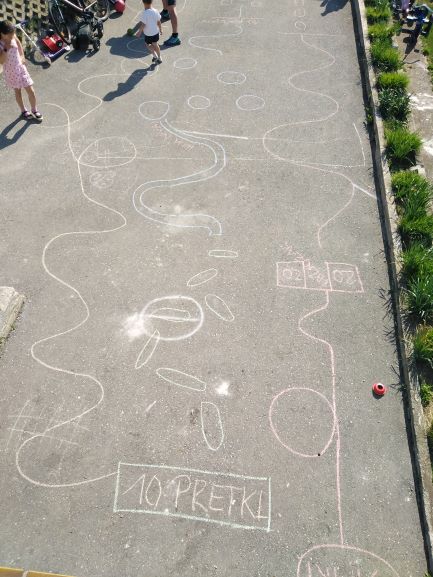 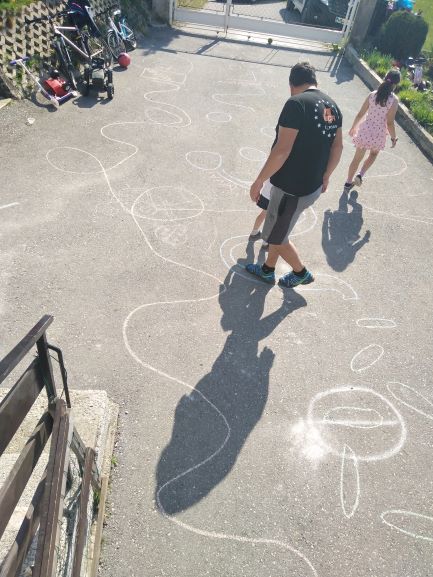 